PRILOG 3. Obrazac prijave neispravnosti objekta sigurnosti plovidbe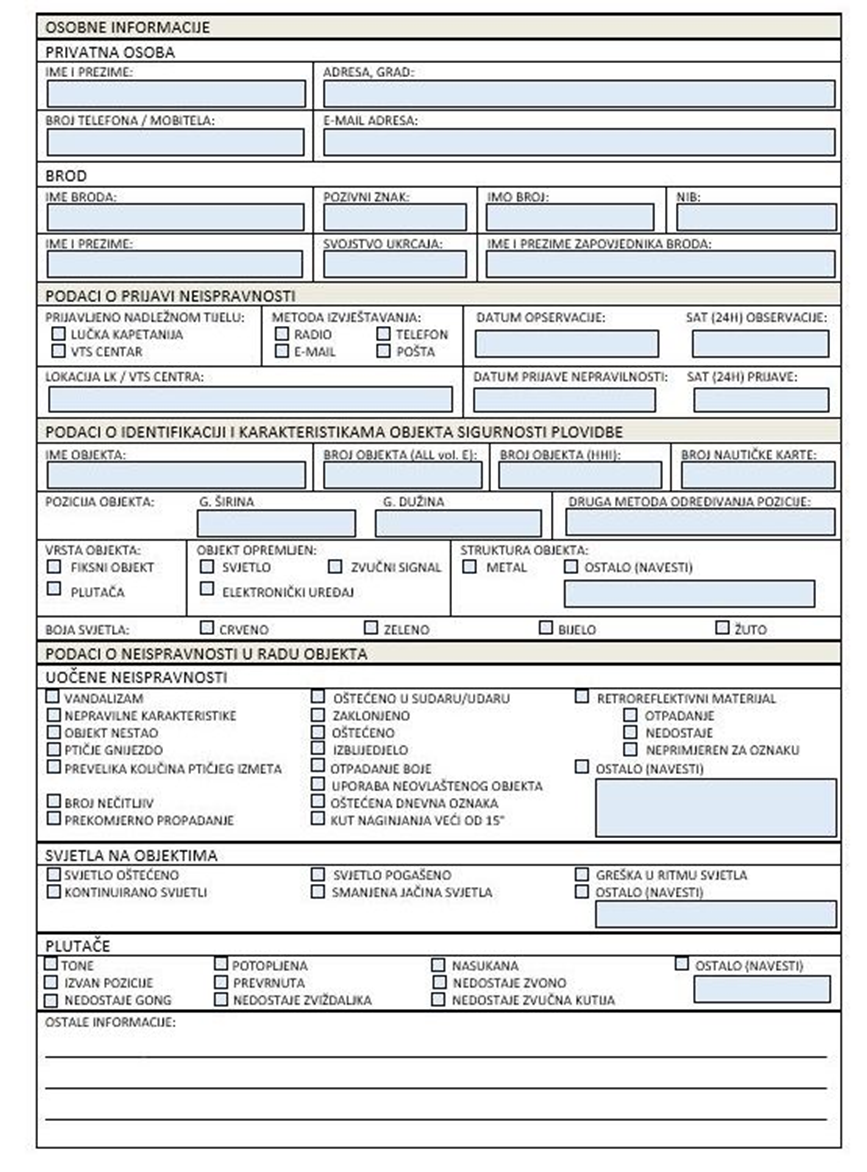 